Publicado en Madrid el 24/02/2021 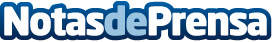 HipoGes Iberia y la gestión de personas: el periodo COVID como palanca de cambio y numerosas oportunidadesDesde el departamento de Recursos Humanos de HipoGes, Javier Lores, Chief Human Resources Officer, señala los pilares en los que centrarán su plan estratégico para 2021Datos de contacto:Comunicación HipoGes 649111233Nota de prensa publicada en: https://www.notasdeprensa.es/hipoges-iberia-y-la-gestion-de-personas-el Categorias: Finanzas Comunicación Marketing Recursos humanos http://www.notasdeprensa.es